            MODELLO C_1						a. s. ________Elenco alunni partecipantiUscita didattica / visita guidata del ____________________Classe: ____________________ Plesso ________________________________Meta / itinerario: __________________________________________________Docente / i accompagnatore / i ________________________________________Data, ______________						Firma ________________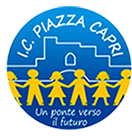                                   MINISTERO DELL’ ISTRUZIONE	UFFICIO SCOLASTICO REGIONALE PER IL LAZIO	ISTITUTO COMPRENSIVO	     “Piazza Capri”		             P.zza Monte Baldo, 2 Roma 00141		🕿 0695955073-0695955162 - fax 068180809 – e-mail: mic8ef00x@istruzione.itwww.icpiazzacapri.edu.it	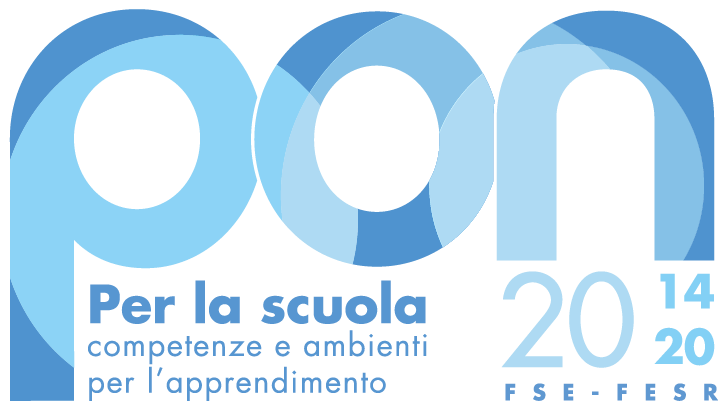 n. Cognome alunno / aNome alunno / a12345678910111213141516171819202122